Optimale Druckeinstellung für den Browser Firefox: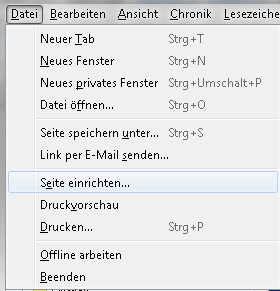 Der Haken „Hintergrund drucken (Farben und Bilder)“ sollte gesetzt werden.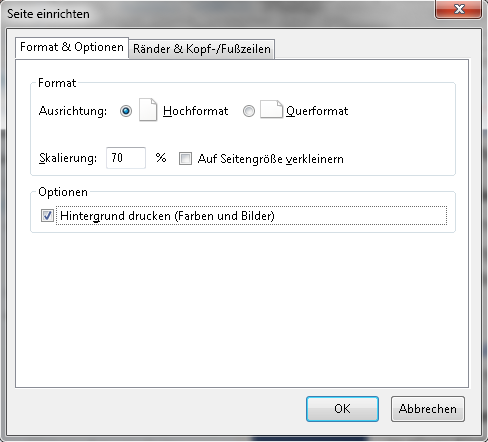 Die Kopf- & Fußzeilen-Felder können zur optimalen Darstellung auf „–Leer–“ gestellt werden.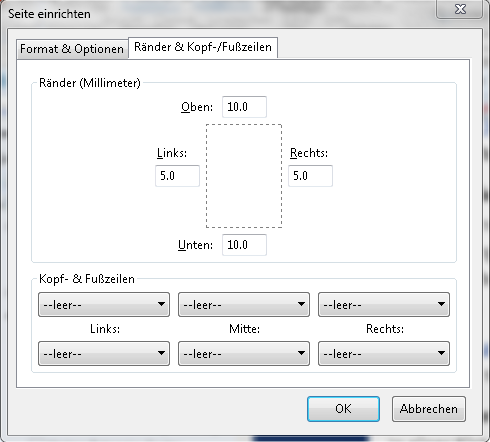 Optimale Druckeinstellung für den Browser Internet Explorer 11: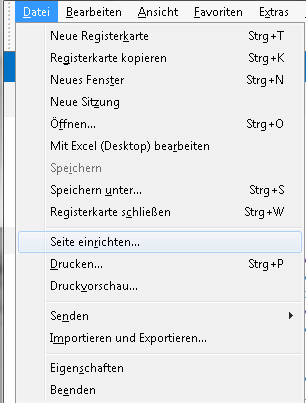 Der Haken „Hintergrundfarben und -bilder drucken“ muss gesetzt werden. Die Kopf- und Fußzeilen-Felder können zur optimalen Darstellung auf „–Leer–“ gestellt werden.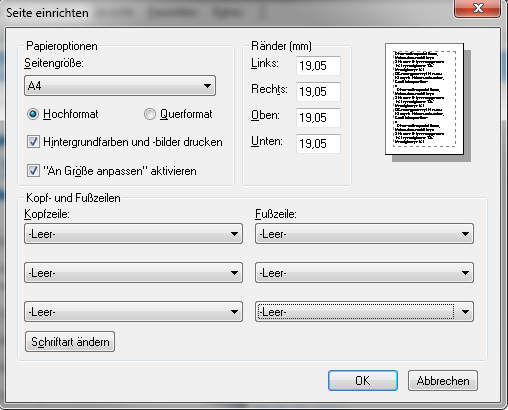 Optimale Druckeinstellung für den Browser Chrome: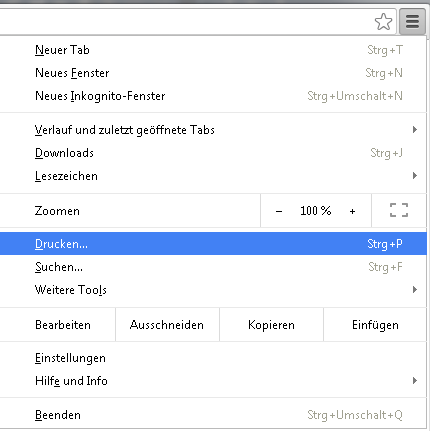 Der Haken „Kopf- und Fußzeile“ sollte nicht gesetzt sein. Der Haken „Hintergrundgrafiken“ sollte gesetzt werden.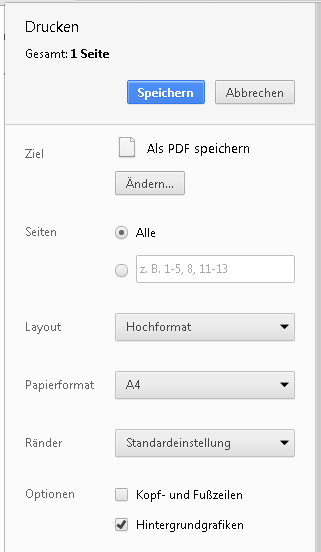 